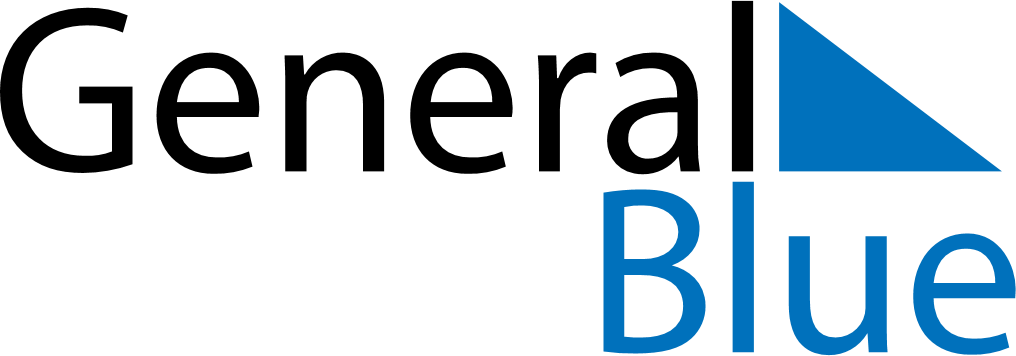 January 2028January 2028January 2028UruguayUruguaySUNMONTUEWEDTHUFRISAT1New Year’s Day2345678Epiphany910111213141516171819202122232425262728293031